КАРАР                                                                               РЕШЕНИЕО  внесении изменений  в решение совета сельского поселенияСтаротумбагушевский  сельсовет № 321 от 17.12.2013 года «О бюджете сельского поселения Старотумбагушевский  сельсовет муниципального района Шаранский район Республики Башкортостан на 2014 год и на плановый период  2015 и 2016 годов»В целях качественного исполнения бюджета сельского поселения и заслушав главу сельского поселения Бадамшин И.Х.        Совет сельского поселения Старотумбагушевский сельсовет муниципального района Шаранский район Республики Башкортостан (далее - сельское поселение) РЕШИЛ:         Внести изменения в решение Совета сельского поселения Старотумбагушевский сельсовет  от 17.12.2013 года № 321 « О  бюджете сельского поселения Старотумбагушевский сельсовет муниципального района Шаранский район  Республики Башкортостан на 2014год и на плановый период 2015 и 2016 годов»  согласно приложения 1,2,3,4,5 к настоящему решению1.Перенести остатки лимитов бюджетных ассигнований по кодам бюджетной классификации на остаток денежных средств бюджета сельского поселения.2. Остаток  денежных средств  в сумме 40000 рублей направить на межбюджетные трансферты, передаваемые бюджету муниципального района Шаранский район Республики Башкортостан по коду 1403\791\99\0\7400\540\251.1\ФЗ131-03_ 135\\РП-Б-0800\3.00.000.000\\ Глава сельского поселения:                                                                       Старотумбагушевский сельсовет                                                И.Х. Бадамшинс. Старотумбагушево№ 419 от 18 декабря 2014 годаИсточники финансирования дефицита бюджета сельского поселения Старотумбагушевский сельсовет муниципального района Шаранский район Республики Башкортостан                                                                                        Приложение 2                              к решению Совета сельского поселения Старотумбагушевский сельсовет муниципального района Шаранский район Республики Башкортостан                                               от 18 декабря 2014 года № 419Поступления доходов в бюджет сельского поселения Старотумбагушевский сельсовет муниципального района Шаранский район Республики Башкортостан на 2014 год(тыс. рублей)Ведомственная структура  расходов бюджета сельского поселения Старотумбагушевский сельсовет муниципального района Шаранский район  Республики Башкортостан на 2014 год                                                                                                                  (тыс. рублей)БАШҠОРТОСТАН  РЕСПУБЛИКАҺЫ                   ШАРАН  РАЙОНЫМУНИЦИПАЛЬ  РАЙОНЫНЫИСКЕ ТОМБАҒОШ АУЫЛ СОВЕТЫАУЫЛ БИЛӘМӘҺЕ СОВЕТЫИске Томбағош ауылы,тел(34769) 2-47-19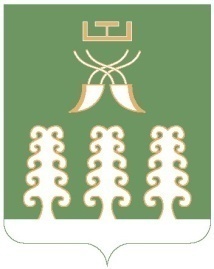            РЕСПУБЛИКА  БАШКОРТОСТАН МУНИЦИПАЛЬНЫЙ РАЙОН                      ШАРАНСКИЙ РАЙОН           СОВЕТ  СЕЛЬСКОГО ПОСЕЛЕНИЯ          СТАРОТУМБАГУШЕВСКИЙ СЕЛЬСОВЕТ        с. Старотумбагушево, тел.(34769)  2-47-19  Приложение 1                             к решению Совета сельского поселения Старотумбагушевский сельсовет муниципального района Шаранский район Республики Башкортостан от 18 декабря 2014 года № 419Коды бюджетной классификации Российской ФедерацииНаименование кода группы, подгруппы, статьи, подстатьи элемента, программа(подпрограммы), кода экономической классификации доходовСумма(тыс.руб.)123\010000000\00000\000Источники внутреннего финансирования дефицита бюджета33,7\0105000000\00000\000Изменение остатков на счетах средств бюджета33,7Итого: источники финансирования дефицита бюджета33,7КодНаименование кода вида доходов (группы, подгруппы, статьи, подстатьи, элемента) подвида доходов, классификации операции сектора государственного управления, относящихся к  доходам бюджетовСуммаКодНаименование кода вида доходов (группы, подгруппы, статьи, подстатьи, элемента) подвида доходов, классификации операции сектора государственного управления, относящихся к  доходам бюджетовКодНаименование кода вида доходов (группы, подгруппы, статьи, подстатьи, элемента) подвида доходов, классификации операции сектора государственного управления, относящихся к  доходам бюджетовКодНаименование кода вида доходов (группы, подгруппы, статьи, подстатьи, элемента) подвида доходов, классификации операции сектора государственного управления, относящихся к  доходам бюджетов123Всего01 00 00000 00 0000 000НАЛОГОВЫЕ И НЕНАЛОГОВЫЕ ДОХОДЫ01 01 00000 00 0000 000НАЛОГИ НА ПРИБЫЛЬ, ДОХОДЫ-22,01 01 02000 01 0000 110Налог на доходы физических лиц-22,01 01 02010 01 0000 110Налог на доходы физических лиц с доходов, источником которых является налоговый агент за исключением доходов, в отношении которых исчисление и уплата налога осуществляется в соответствии со статьями 227, 227.1 и 228 Налогового кодекса Российской Федерации-22,01 05 00000 00 0000 000НАЛОГИ НА СОВОКУПНЫЙ ДОХОД-5,01 05 03000 01 0000 110Единый сельскохозяйственный налог-5,01 05 03010 01 0000 110Единый сельскохозяйственный налог-5,01 06 00000 00 0000 000НАЛОГИ НА ИМУЩЕСТВО23,01 06 06000 00 0000 110Земельный налог23,01 06 06010 00 0000 110Земельный налог, взимаемый по ставкам, установленным в соответствии с подпунктом 1 пункта 1 статьи 394 Налогового кодекса Российской Федерации21,01 06 06013 10 0000 110Земельный налог, взимаемый по ставкам, установленным в соответствии с подпунктом 1 пункта 1 статьи 394 Налогового кодекса Российской Федерации и применяемым к объектам налогообложения, расположенным в границах поселений21,01 06 06020 00 0000 110Земельный налог, взимаемый по ставкам, установленным в соответствии с подпунктом 2 пункта 1 статьи 394 Налогового кодекса Российской Федерации2,01 06 06023 10 0000 110Земельный налог, взимаемый по ставкам, установленным в соответствии с подпунктом 2 пункта 1 статьи 394 Налогового кодекса Российской Федерации и применяемым к объектам налогообложения, расположенным в границах поселений2,01 11 00000 00 0000 000ДОХОДЫ ОТ ИСПОЛЬЗОВАНИЯ ИМУЩЕСТВА, НАХОДЯЩЕГОСЯ В ГОСУДАРСТВЕННОЙ И МУНИЦИПАЛЬНОЙ СОБСТВЕННОСТИ-16,01 11 05000 00 0000 120Доходы, получаемые в виде арендной либо иной платы за передачу в возмездное пользование государственного и муниципального имущества (за исключением имущества бюджетных и автономных учреждений, а также имущества государственных и муниципальных унитарных предприятий, в том числе казенных)-16,01 11 05010 00 0000 120Доходы, получаемые в виде арендной платы за земельные участки, государственная собственность на которые не разграничена, а также средства от продажи права на заключение договоров аренды указанных земельных участков-50,01 11 05013 10 0000 120Доходы, получаемые в виде арендной платы за земельные участки, государственная собственность на которые не разграничена и которые расположены в границах поселений, а также средства от продажи права на заключение договоров аренды указанных земельных участков-50,01 11 05030 00 0000 120Доходы от сдачи в аренду имущества, находящегося в оперативном управлении органов государственной власти, органов местного самоуправления, государственных внебюджетных фондов и созданных ими учреждений (за исключением имущества бюджетных и автономных учреждений)34,01 11 05035 10 0000 120Доходы от сдачи в аренду имущества, находящегося в оперативном управлении органов управления поселений и созданных ими учреждений (за исключением имущества муниципальных бюджетных и автономных учреждений)34,01 14 00000 00 0000 00Доходы от продажи материальных и нематериальных активов20,01 14 06000 00 0000 00Доходы от продажи земельных участков, находящихся в государственной и муниципальной собственности 20,01 14 06010 00 0000 00Доходы от продажи земельных участков государственная собственность на которые не разграничена 20,01 14 06013 10 0000 00Доходы от продажи земельных участков, государственная собственность на которые не разграничена и которые расположены в границах поселений20,0                                                                                        Приложение 3                              к решению Совета сельского поселения Старотумбагушевский сельсовет муниципального района Шаранский район Республики Башкортостан от 18 декабря 2014 года № 419Распределение бюджетных ассигнований сельского поселения Старотумбагушевский сельсовет муниципального района Шаранский район  Республики Башкортостан   на 2014 год по разделам, подразделам, целевым статьям (программам сельского поселения и непрограммным направлениям деятельности), группам видов расходов классификации расходов бюджетов                                                                                                                                                                                                                                                                                (тыс. рублей)                                                                               Приложение 4                              к решению Совета сельского поселения Старотумбагушевский сельсовет муниципального района Шаранский район Республики Башкортостан                                                                                              от 18 декабря 2014 года № 419Распределение бюджетных ассигнований сельского поселения Старотумбагушевский сельсовет муниципального района Шаранский район Республики Башкортостан на 2014 год по целевым статьям (муниципальным программам сельского поселения и непрограммным направлениям деятельности), группам видов расходов классификации расходов бюджетов                                                                                                                                                                                                                                                                           (тыс. рублей)                                                                              Приложение 5                              к решению Совета сельского поселения Старотумбагушевский сельсовет муниципального района Шаранский район Республики Башкортостан       от 18 декабря 2014 года № 419Распределение бюджетных ассигнований сельского поселения Старотумбагушевский сельсовет муниципального района Шаранский район  Республики Башкортостан   на 2014 год по разделам, подразделам, целевым статьям (программам сельского поселения и непрограммным направлениям деятельности), группам видов расходов классификации расходов бюджетов                                                                                                                                                                                                                                                                                (тыс. рублей)                                                                               Приложение 4                              к решению Совета сельского поселения Старотумбагушевский сельсовет муниципального района Шаранский район Республики Башкортостан                                                                                              от 18 декабря 2014 года № 419Распределение бюджетных ассигнований сельского поселения Старотумбагушевский сельсовет муниципального района Шаранский район Республики Башкортостан на 2014 год по целевым статьям (муниципальным программам сельского поселения и непрограммным направлениям деятельности), группам видов расходов классификации расходов бюджетов                                                                                                                                                                                                                                                                           (тыс. рублей)                                                                              Приложение 5                              к решению Совета сельского поселения Старотумбагушевский сельсовет муниципального района Шаранский район Республики Башкортостан       от 18 декабря 2014 года № 419НаименованиеВед-воЦсрВрсумма1234ВСЕГО      -33,7Администрация сельского поселения Старотумбагушевский сельсовет муниципального района Шаранский район Республики Башкортостан791-33,7Программа сельского поселения «Благоустройство территории сельского поселения Старотумбагушевский сельсовет муниципального района Шаранский район Республики Башкортостан на  2014-2016 года»7912000000-33,7Подпрограмма «Мероприятия по благоустройству территорий населенных пунктов сельского поселения»7912030605-29,2Мероприятия по благоустройству территорий населенных пунктов7912030605-29,2Закупка товаров, работ и услуг для муниципальных нужд7912030605200-29,2Подпрограмма «Мероприятия в области коммунального хозяйства»791-4,5Мероприятия в области коммунального хозяйства7912040356-4,5Закупка товаров, работ и услуг для муниципальных нужд7912040356200-4,5Непрограммные расходы79199000000Аппараты органов местного самоуправления7919900204-38,6Расходы на выплаты персоналу в целях обеспечения выполнения функций муниципальными органами, казенными учреждениями7919900204100-17,8Закупка товаров, работ и услуг для муниципальных нужд7919900204200-15,8Иные бюджетные ассигнования7919900204800-5,0Резервные фонды местных администраций7919900750-1,4Иные бюджетные ассигнования7919900750800-1,4Иные безвозмездные и безвозвратные перечиления791990740040,0Межбюджетные трансферты791990740050040,0